§8719.  Provider database and service locator tool1.  Provider database.  The organization shall develop and maintain a multipayor provider database that must be used by the department to provide information for a service locator available on a publicly accessible website for use by the public, by providers and by state agencies in accordance with this section. The organization and the department shall leverage existing data sources to maintain the database whenever possible, as allowable by state and federal law. Creation and maintenance of the database may not increase mandatory reporting requirements for providers of physical health services, and reporting requirements for providers of behavioral health services must be kept to the minimum necessary to ensure development of a useful database and tool for analytic, consumer service and provider identification and referral purposes. The organization shall collaborate with the department as necessary on the development and maintenance of the database.[PL 2021, c. 423, Pt. B, §3 (NEW).]2.  Funding.  The development of the multipayor provider database and service locator tool under subsection 1 must be funded using existing resources within the department and grant funding obtained by the department from public and private sources.  The organization and the Office of MaineCare Services within the department are jointly responsible for the ongoing maintenance costs of the provider database using existing resources.[PL 2021, c. 423, Pt. B, §3 (NEW).]SECTION HISTORYPL 2021, c. 423, Pt. B, §3 (NEW). The State of Maine claims a copyright in its codified statutes. If you intend to republish this material, we require that you include the following disclaimer in your publication:All copyrights and other rights to statutory text are reserved by the State of Maine. The text included in this publication reflects changes made through the First Regular and First Special Session of the 131st Maine Legislature and is current through November 1. 2023
                    . The text is subject to change without notice. It is a version that has not been officially certified by the Secretary of State. Refer to the Maine Revised Statutes Annotated and supplements for certified text.
                The Office of the Revisor of Statutes also requests that you send us one copy of any statutory publication you may produce. Our goal is not to restrict publishing activity, but to keep track of who is publishing what, to identify any needless duplication and to preserve the State's copyright rights.PLEASE NOTE: The Revisor's Office cannot perform research for or provide legal advice or interpretation of Maine law to the public. If you need legal assistance, please contact a qualified attorney.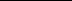 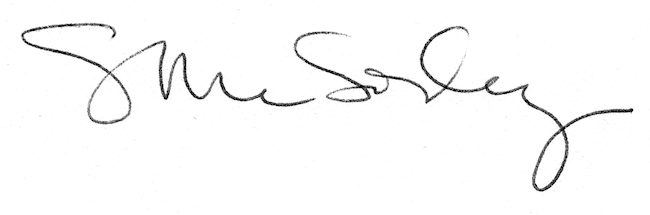 